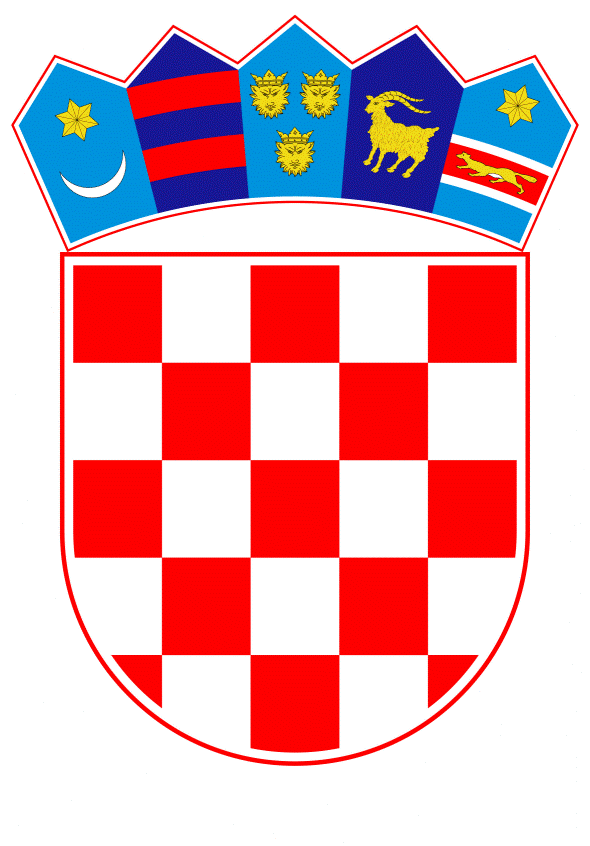 VLADA REPUBLIKE HRVATSKEZagreb, 23. rujna 2021.______________________________________________________________________________________________________________________________________________________________________________________________________________________________PrijedlogVLADA REPUBLIKE HRVATSKE	Na temelju Zakona o prihvaćanju članstva Republike Hrvatske u Međunarodnom monetarnom fondu i drugim međunarodnim financijskim organizacijama na temelju sukcesije („Narodne novine“, broj 89/92.) i članka 31. stavka 2. Zakona o Vladi Republike Hrvatske („Narodne novine“, br. 150/11., 119/14., 93/16. i 116/18.), Vlada Republike Hrvatske je na sjednici održanoj  __________ 2021. donijelaO D L U K Uo prihvaćanju sredstava na osnovi opće alokacije posebnih prava vučenja Međunarodnoga monetarnog fonda I.Prihvaćaju se sredstva na osnovi opće alokacije posebnih prava vučenja Međunarodnog monetarnog fonda u iznosu od 687.595.635,00 posebnih prava vučenja, dodijeljena Republici Hrvatskoj na temelju Rezolucije Odbora guvernera Međunarodnoga monetarnog fonda o općoj alokaciji posebnih prava vučenja za Jedanaesto temeljno razdoblje (Rezolucija br. 76-1 od 2. kolovoza 2021. godine). Sredstva primljena na osnovi opće alokacije čine dio međunarodnih pričuva Republike Hrvatske.II.Ovlašćuje se Hrvatska narodna banka da primi sredstva iz točke I. ove Odluke i provede sve radnje potrebne u svrhu izvršenja ove Odluke. Sve financijske obveze koje proistječu iz primljenih sredstava opće alokacije idu na teret Republike Hrvatske. Ovlašćuje se Ministarstvo financija da s Hrvatskom narodnom bankom uredi uvjete i način podmirivanja obveza iz stavka 2. ove točke.III.U svrhu izvršenja ove Odluke nije potrebno osigurati financijska sredstva na teret državnog proračuna Republike Hrvatske.IV.Ova Odluka stupa na snagu danom donošenja, a objavit će se u „Narodnim novinama“.KLASA:URBROJ:Zagreb,PREDSJEDNIK	mr. sc. Andrej PlenkovićOBRAZLOŽENJEOdbor izvršnih direktora Međunarodnog monetarnog fonda (MMF) je na sjednici održanoj 8. srpnja 2021. godine podržao prijedlog za opću alokaciju posebnih prava vučenja (SDR) u iznosu od 650 mlrd. USD (456 mlrd. SDR), kako bi se pridonijelo zadovoljenju globalne potrebe za deviznim pričuvama. Slijedom toga, glavna direktorica MMF-a pozvala je Odbor guvernera na glasovanje u korist opće alokacije, a glasovanje je dovršeno 2. kolovoza 2021. godine. Alokacija se provela 23. kolovoza 2021. godine, odnosno 21 dan nakon stupanja na snagu rezolucije Odbora guvernera o odobravanju alokacije, te je Hrvatskoj alocirano približno 687,6 mil. SDR (oko 828,2 mil. EUR). S ciljem popune međunarodnih deviznih rezerva, MMF je 1969. godine kreirao posebna prava vučenja (engl. special drawing rights – SDR) koja se općom alokacijom dodjeljuju (alociraju) zemljama članicama MMF-a proporcionalno njihovim kvotama. Ova prava vučenja nisu posebna valuta MMF-a ni potraživanje prema MMF-u, već se odnose na potencijalno potraživanje prema konvertibilnim valutama članica. Općom alokacijom dodjeljuju se SDR zemljama članicama MMF-a proporcionalno njihovim kvotama. Dodijeljena alokacija mora se vratiti MMF-u u slučaju prestanka članstva zemlje članice u Odjelu posebnih prava vučenja ili u slučaju odluke MMF-a o poništenju prethodnih alokacija. Dosad su bile provedene tri opće i jedna posebna alokacija, u ukupnom iznosu od 204,1 mlrd. SDR. Posljednje (deseto) preispitivanje potrebe za alokacijom održano je u lipnju 2016. godine, no nije ostvarena podrška članica te glavna direktorica MMF-a nije predlagala opću alokaciju. Prema odredbama Statuta MMF-a (članak XVIII.), prije donošenja prijedloga o novoj općoj alokaciji, glavni(a) direktor(ica) MMF-a mora se uvjeriti da: a) alokacija zadovoljava dugoročne globalne potrebe za popunom međunarodnih deviznih rezerva, uz istodobno izbjegavanje ekonomske stagnacije i deflacije te pretjerane potražnje i inflacije u svijetu; b) postoji široka podrška članstva za takav prijedlog. Stoga prije podnošenja prijedloga o alokaciji glavni(a) direktor(ica) MMF-a mora obaviti konzultacije koje omogućuju da utvrdi postojanje široke podrške članstva za takav prijedlog.Odluku o alokaciji (ili eventualnom poništenju alokacije) SDR-a donosi Odbor guvernera na prijedlog glavne direktorice s kojom se složio i Odbor izvršnih direktora MMF-a. Odbor izvršnih direktora MMF-a odluku o alokaciji donosi većinom glasova, a Odbor guvernera MMF-a odluku donosi 85%-tnom većinom glasačke snage zemalja članica Odjela posebnih prava vučenja. Alokacija stupa na snagu 21 dan nakon usvajanja odgovarajuće odluke Odbora guvernera. Sve zemlje članice Odjela posebnih prava vučenja MMF-a primaju alokaciju posebnih prava vučenja, osim ako guverneri članica ne glasuju u korist alokacije i ako prije alokacije pismeno izvijeste MMF da ne žele primiti SDR-ove. Predmetna opća alokacija SDR-a u protuvrijednosti od 650 mlrd. USD (456 mlrd. SDR) odgovor je na dosad najveću globalnu zdravstvenu i ekonomsku krizu, s ciljem zadovoljenja globalnih potreba za deviznim pričuvama na dulji rok. Odbor guvernera MMF-a je 2. kolovoza 2021. godine prihvatio Rezoluciju br. 76-1 („Rezolucija o alokaciji posebnih prava vučenja za Jedanaesto temeljno razdoblje“). Slijedom toga opća alokacija provest će se tako da se svakoj članici alocira 95,8455025357% njezine kvote u MMF-u. MMF je na dan 23. kolovoza 2021. doznačio Republici Hrvatskoj iznos od 687.595.635 SDR na njezin SDR račun kod MMF-a.U svrhu izvršenja ove Odluke nije potrebno osigurati dodatna financijska sredstva na teret državnog proračuna Republike Hrvatske. Sve financijske obveze po primljenim sredstvima idu na teret SDR računa Republike Hrvatske budući da se radi o sredstvima Republike Hrvatske kod MMF-a. Financijske obveze po alokaciji posebnih prava vučenja odnose se na naknadu za članstvo u Odjelu posebnih prava vučenja MMF-a koja se plaća jednom godišnje, i to 30. travnja. Prihvaćanje ove nove opće alokacije neće utjecati na visinu te naknade.  Budući se prihvaćena sredstva na osnovi opće alokacije knjiže kao sredstva Republike Hrvatske, plaćanje naknada za članstvo će se knjižiti na teret Republike Hrvatske. Dakle neće biti efektivnih isplata sredstava na teret državnog proračuna u ime navedene naknade, te stoga neće biti potrebno osigurati dodatna financijska sredstva iz državnog proračuna.Posebna prava vučenja MMF-a prema važećoj se međunarodnoj metodologiji sastavljanja platne bilance (BPM6) knjiže u bilancama središnjih banaka, i to u aktivi kao devizne pričuve, a u pasivi kao inozemni dug središnje banke prema MMF-u u istom iznosu. Na obje navedene stavke (u aktivi i pasivi) obračunava se kamatna stopa na posebna prava vučenja, pa zemlja članica MMF-a ne ostvaruje neto kamatni trošak dokle god su sredstva u SDR-ovima u aktivi jednaka alokaciji SDR-a u pasivi bilance središnje banke. Međutim, ako zemlja članica MMF-a iskoristi dio svojih SDR-a, te stoga stanje sredstava u SDR-ovima bude manje od iznosa alokacije, članica plaća kamatu na razliku između stanja SDR-a i dodijeljene alokacije (kamatna stopa na SDR trenutačno iznosi 0,05%, što je ujedno minimalna utvrđena razina te kamatne stope). Taj trošak plaćanja kamate ne postoji sve dok se sredstva alokacije ne koriste s obzirom na to da je kamata na sredstva alokacije jednaka kamati na depozite u SDR-ovima.Prema pravilima Europske središnje banke o zabrani monetarnog financiranja zemlje članice EU-a ne mogu se koristiti sredstvima iz alokacije SDR-a u svrhu financiranja obveza javnog sektora jer bi se to smatralo monetarnim financiranjem. Također, valja imati na umu da MMF pridržava pravo poništiti alokaciju, pri čemu nastupa obveza povrata poništenog iznosa alokacije. Dodatno, temeljem Zakona o prihvaćanju članstva Republike Hrvatske u Međunarodnom monetarnom fondu i drugim međunarodnim financijskim organizacijama na temelju sukcesije („Narodne novine“, broj 89/92.) Hrvatska narodna banka je ovlaštena u ime Republike Hrvatske obavljati sve poslove i transakcije dopuštene prema propisima Statuta MMF-a. Točkom II. ove Odluke ovlašćuje se Hrvatska narodna banka da primi sredstva iz točke I. i provede sve radnje potrebne u svrhu izvršenja ove Odluke, a vezane uz službenu korespondenciju prema MMF-u.Predlagatelj:Ministarstvo financijaPredmet:Prijedlog odluke o prihvaćanju sredstava na osnovi opće alokacije posebnih prava vučenja Međunarodnoga monetarnog fonda 